ПОСТАНОВЛЕНИЕО мерах по обеспечению безопасности людей в период проведения религиозного праздника "Пасха Христова" 7-8 апреля 2018 годаВ соответствии с ФЗ от 06.10.2003г. № 131-ФЗ «Об общих принципах организации местного самоуправления в РФ», письмом Начальника Главного управления региональной безопасности Тверской области от 14.03.2018 №1259-4, в целях обеспечения безопасности и общественного порядка  при проведении религиозного праздника "Пасха Христова" 7-8 апреля 2018 года, руководствуясь Уставом МО «Конаковский район» Тверской области,ПОСТАНОВЛЯЮ :1.	Рекомендовать Главам, Главам администраций городских и сельских поселений:- организовать дежурство из числа сотрудников, с целью оперативного реагирования в случае возникновения чрезвычайной ситуации в период 7-8 апреля 2018 года. Копию распоряжения предоставить в ЕДДС Конаковского района до 01 апреля 2018 года;- взять под личный контроль обеспечение безопасности населения в местах проведения религиозного праздника "Пасха- Христова";- организовать информирование населения о месте проведения религиозного праздника  "Пасха-Христова"; - провести разъяснительную работу с представителями Православных местных религиозных организаций по вопросам обеспечения безопасности при проведении религиозного праздника "Пасха Христова".2.	Рекомендовать начальнику ОМВД России по Конаковскому
району:- обеспечить соблюдение общественного порядка во время прохождения службы в религиозных организациях во время празднования религиозного праздника "Пасха Христова";обеспечить дежурство сотрудников полиции в местах проведения религиозного праздника "Пасха Христова".3. Рекомендовать Начальнику Конаковского пожарно-спасательного гарнизона:- обеспечить дежурство сотрудников Конаковского пожарно- спасательного гарнизона в местах проведения религиозного праздника "Пасха Христова".4. Лицам, ответственным за организацию мероприятий, по всем случаям возникновения чрезвычайных ситуаций незамедлительно информировать Единую дежурную диспетчерскую службу Конаковского района по тел4-97-78 или моб.8-980-630-01-52(круглосуточно).5.  Разместить настоящие Постановление на официальном сайте МО «Конаковский район» Тверской области.6. Контроль за исполнением настоящего Постановления оставляю за собой.  7.  Постановление вступает в силу с момента подписания.Глава администрацииКонаковского района                                                                 О.В. ЛобановскийПодготовлено:							И.О. Заведующего отделом мобилизационной подготовки, по делам ГО и ЧС администрации Конаковского района                                             	Д.С. СалтыковаСогласовано:ЗаместительГлавы администрации Конаковского районапо жилищно-коммунальному хозяйству                                        	  В.Э. ШорЗаместитель Главы администрации Конаковскогорайона по правовым вопросам, Управляющий делами 		 А.Г. РябоваЗаведующий юридическим отделом администрации  Конаковского района                                Ю.Н. Боровикова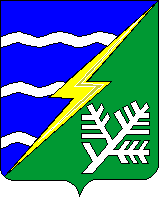 АДМИНИСТРАЦИЯ КОНАКОВСКОГО РАЙОНА ТВЕРСКОЙ ОБЛАСТИ«21».03.2018 г.г. Конаково№ 198